Gdzie można kupić najtańsze produkty spożywcze?Zastanawialiście się kiedyś gdzie można kupić najtańsze produkty spożywcze? Jedni zwracają uwagę na ten aspekt, z kolei inni dokonują zakupów nie zaważywszy na ich cenę. Jak to wygląda w praktyce?Gdzie można kupić najtańsze produkty spożywcze?Każdy z nas chociaż raz za czas dokonuje zakupów w większych lub mniejszych sklepach. To jakie miejsce wybieramy zależy od wielu aspektów. Zastanawialiście się kiedyś gdzie można kupić najtańsze produkty spożywcze? Nie każdy zwraca na to uwagę, jednak wiele osób szuka n co dzień oszczędności wszędzie tam gdzie się da. Od tego właśnie zależy jakie sklepy wybieramy. 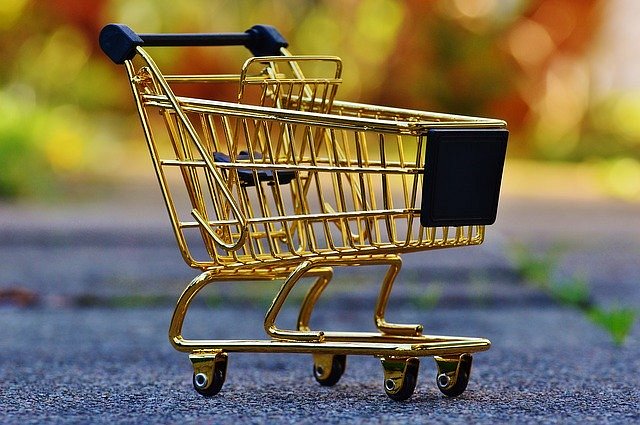 Wiesz, gdzie kupić najtańsze produkty spożywcze?Wiele osób zastanawia się, gdzie można dostać najtańsze produkty spożywcze. Jednak warto zwrócić uwagę na to, że wielu z nas ma przyzwyczajenia, np. do marki produktów. Jednych producentów cenimy bardziej, a innych mniej. To zależy od naszych przyzwyczajeń, a także możliwości finansowych. Może się wydawać, że zakupy wykonywane w dużych sieciówkach będą o wiele tańsze od tych w mniejszych sklepach. Jednak nie zawsze tak jest!Gdzie kupować, aby nie przepłacać?Jeśli chcemy kupić najtańsze produkty spożywcze, możemy sięgnąć po tzw. zamienniki oryginałów. W wielu przypadkach to właśnie one są o wiele tańsze niż produkty znanych marek. Warto porównywać ceny i korzystać z promocji (nawet tych jednorazowych), które proponują na sklepy!